Pozdravljeni, v nadaljevanju so rešitve preverjanja. Popravite ga lahko sami in vidite, kakšno je vaše znanje. Če karkoli ne bo šlo, se oglasite preko maila, lahko se dogovorimo tudi za ZOOM..Še vedno niste vsi povedali, kako boste pridobili oceno, ali preko ZOOM – a ali v spletni učilnici. Naslednji teden »pišemo« kontrolko ali pa boste vprašani. Če se boste naučili vaje, kakršne so v preverjanju, vas ni treba biti nič strah.Za povezavo preko ZOOM – a vam pošljem povezavo v ponedeljek 25.5.LP Milan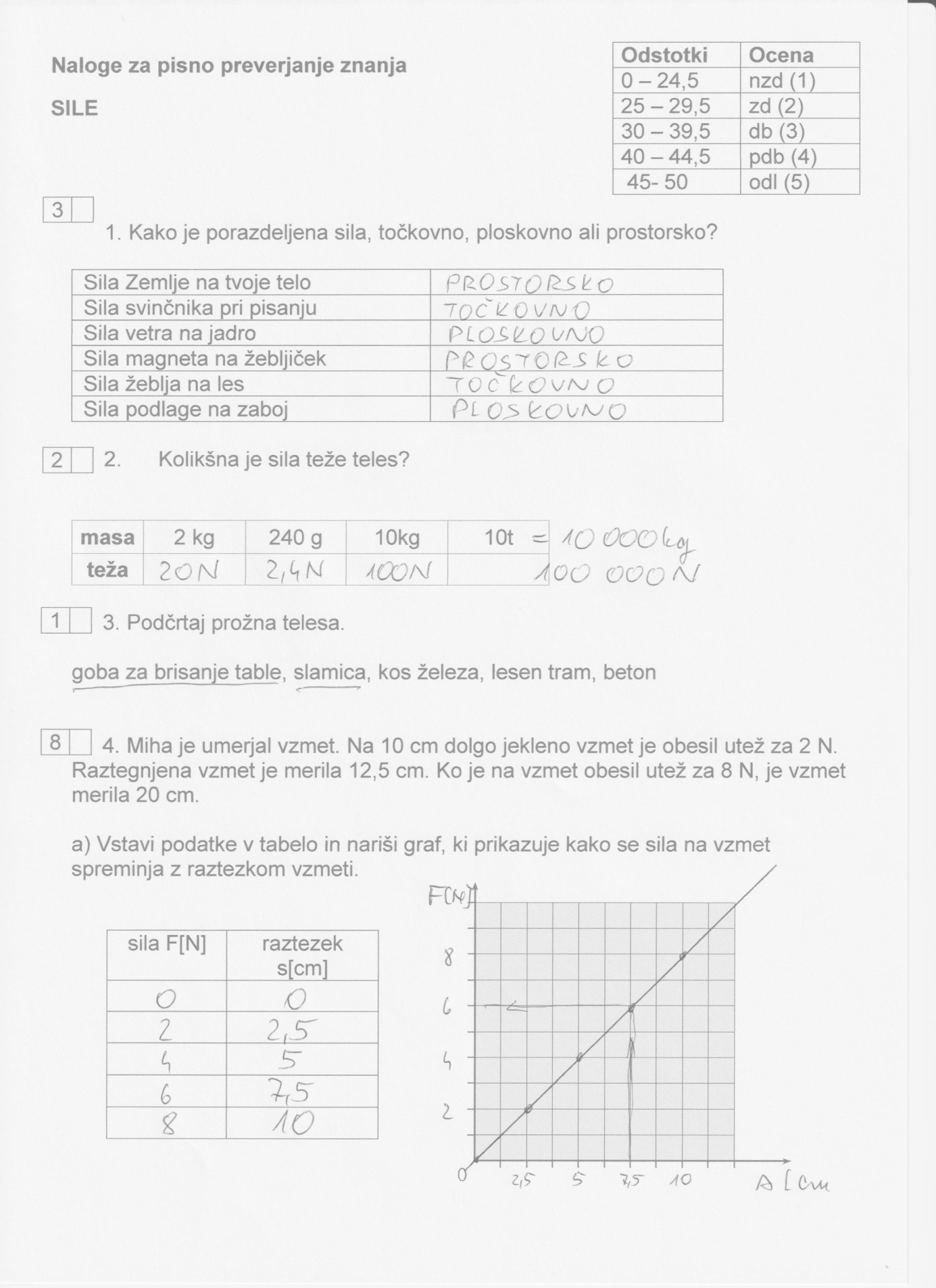 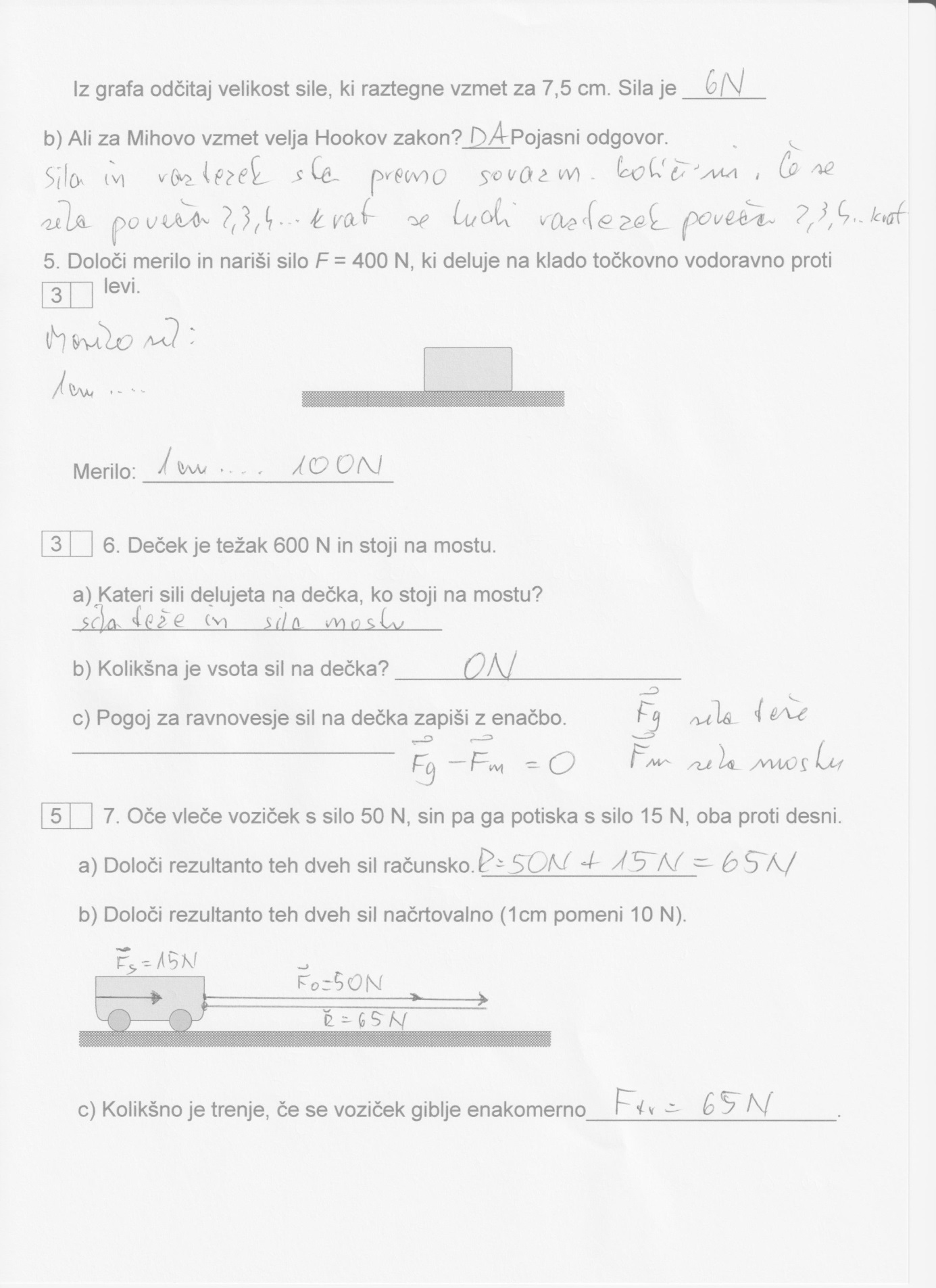 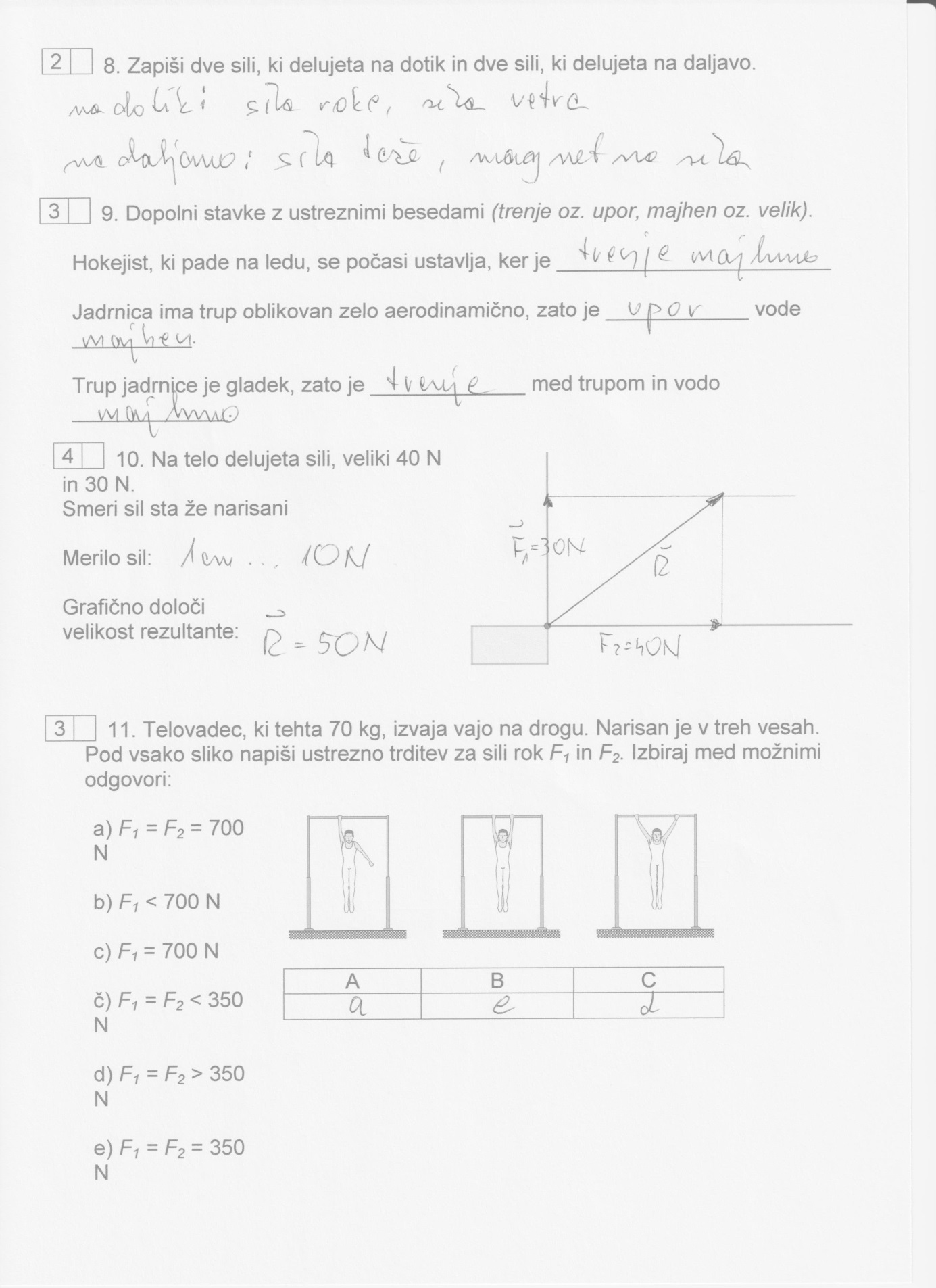 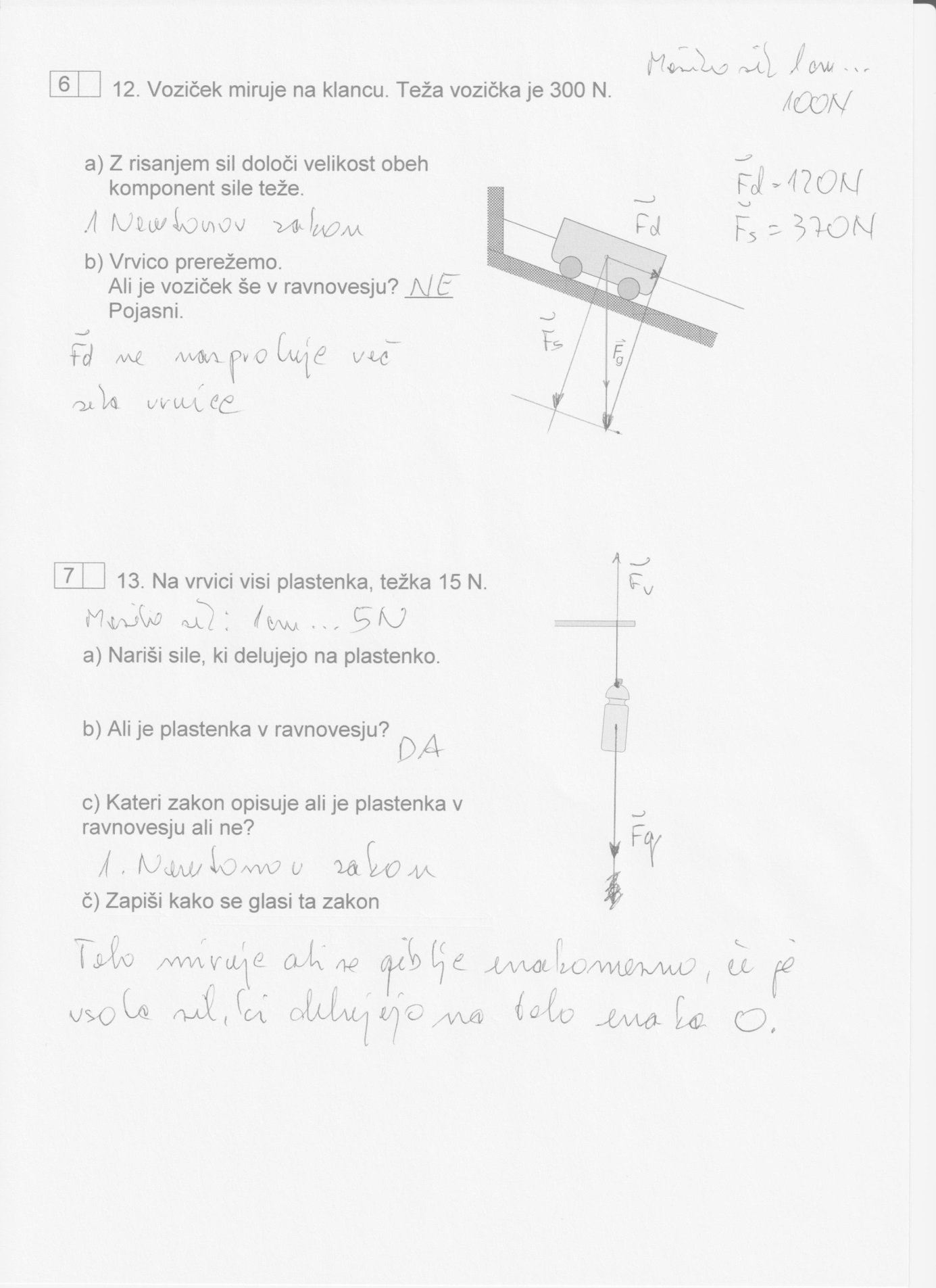 